ATESTADOAtesto, para os devidos fins, que João da Silva, Técnico Universitário II/Assistente Administrativo, matrícula n.º 12.456-7, lotado na Seção de Informática, teve freqüência integral no período de 1º de janeiro a 30 de abril do corrente ano.Rio de Janeiro, 06 de maio de 2019.José Santos
Diretor de Pessoal
ID 0000000-0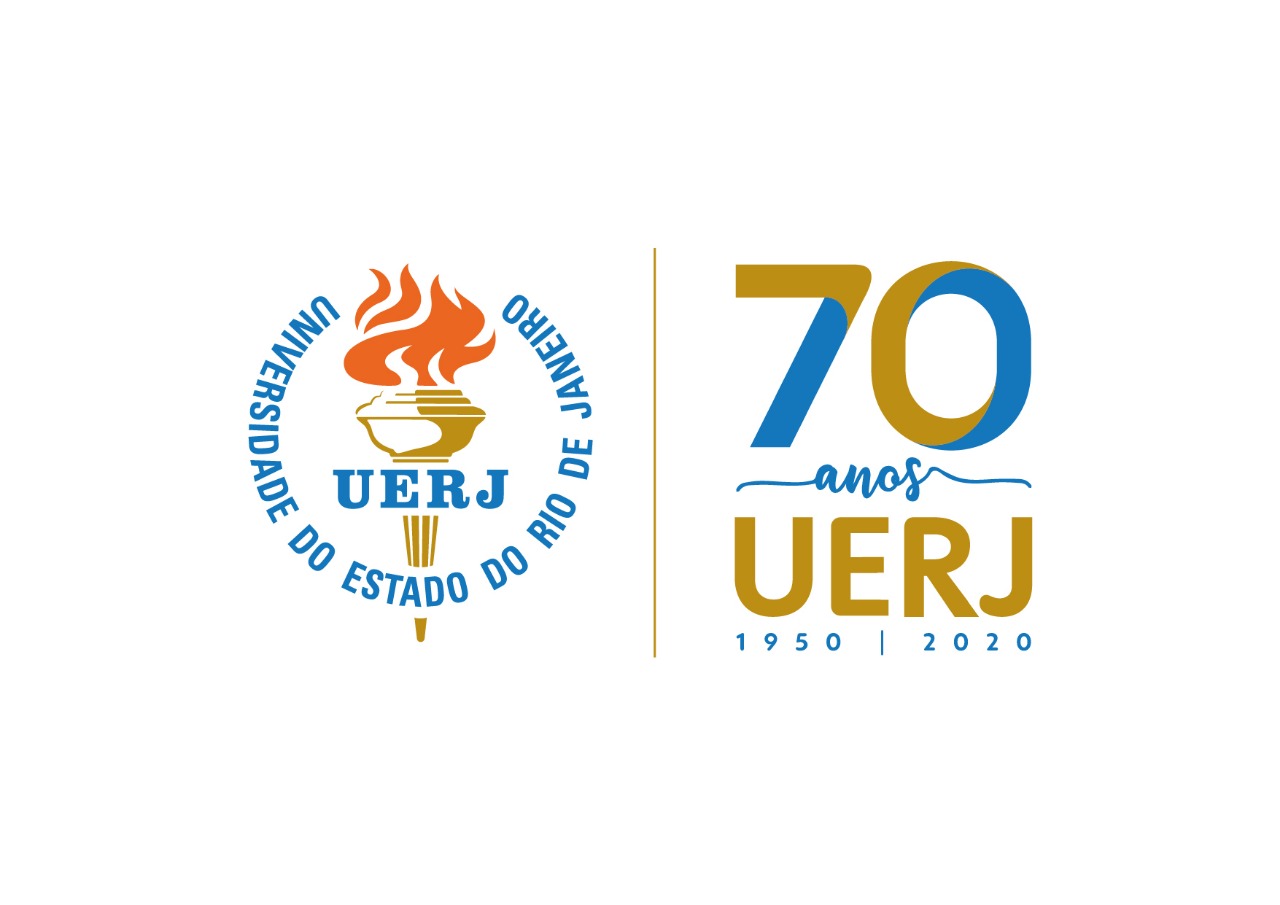 